Skip to main content Main navigationGE Research Sectors Aerospace Power & Energy Healthcare Advanced Manufacturing Transportation Defense & Security Custom Solutions Technologies Additive Manufacturing Artificial Intelligence Biology & Applied Physics Controls & Optimization Digital Technologies Edge Computing Electric Power Electronics & Sensing Materials Mechanics & Design Robotics & Autonomous Systems Software & Analytics Thermosciences Offerings Commercial Services Digital Solutions Intellectual Property Clients GE Business Government Agencies Strategic Partners GE Research Engine Projects Our People Publications Patents R&D Facilities History of Innovation Careers Contact GE Research Top of FormBottom of FormSectors Technologies Offerings Clients GE Research Engine Careers Contact 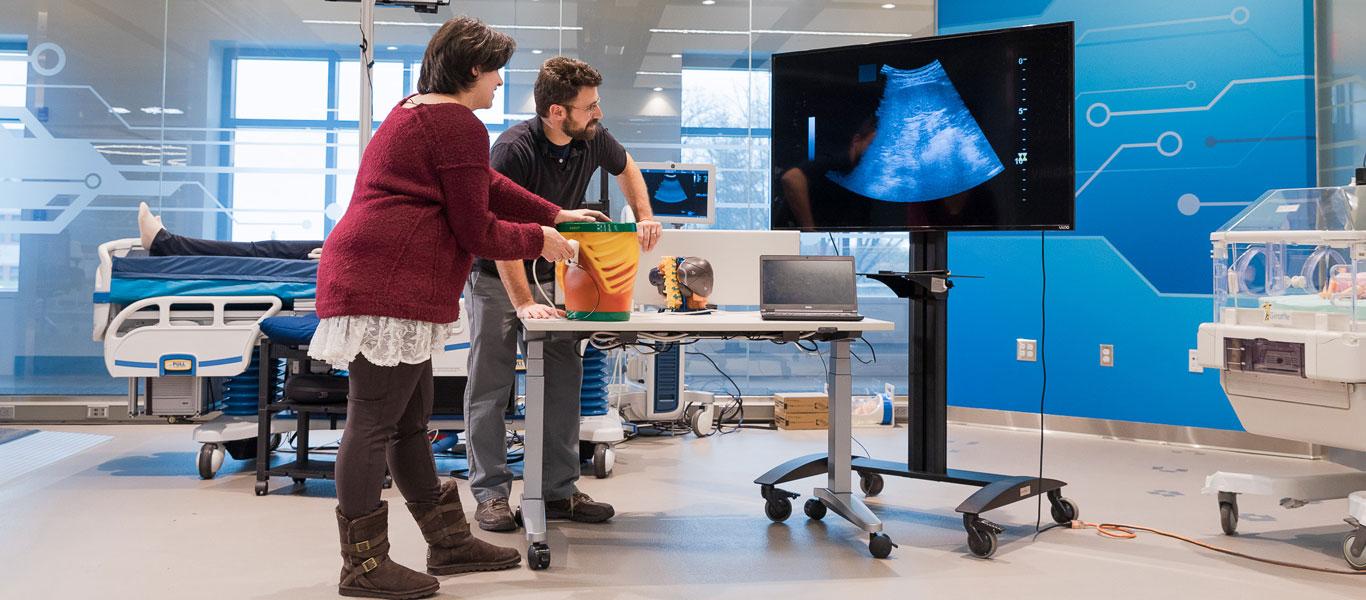 PROJECTBioelectronic Medicine Therapy for Targeted Neuromodulation HOMEPROJECTBioelectronic Medicine Therapy for Targeted NeuromodulationBioelectronic Medicine Therapy for Targeted NeuromodulationThe bioelectronic medicine team at GE Research are demonstrating potentially breakthrough non-invasive methods to regulate dysfunction in the body’s metabolic or inflammatory control systems using ultrasound. Bioelectric medicine involves the study of new methods to treat chronic diseases such as Arthritis, IBS and diabetes by using devices to address dysfunctions in the nervous system that are believed to be key contributing factors to these diseases. In the past, bioelectronic medicine research typically relied on implanted devices to stimulate nerves for therapeutic outcome. The GE Research team is demonstrating the use of a non-invasive ultrasound technique to stimulate nerve features directly within target organs in a very precise manner.The technique uses focused ultrasound to target the innervation points and areas of specific synaptic connection and physiological function. This approach employs the natural hierarchical structure and organization of the nervous system, enabling precision neuromodulation with a noninvasive stimulation technology. Ultrasound modulation of two completely different organs and distinct physiological pathways (the CAP in the spleen and metabolic sensory neurons/cells in the liver) was achieved with the same technology.Continued work will be needed to further explore the potential of precision ultrasound neuromodulation. The GE Research team’s initial results suggest that further investment and research into the use of ultrasound for peripheral neuromodulation is justified and will require increased collaboration between ultrasound device engineers and neuroscientists.In addition to the preclinical studies the GE Research bioelectronic medicine is working on, the team is also working with DARPA on a $2.9 MM project to study new treatments for diabetes using similar non-invasive stimulation techniques with ultrasound. The findings published by the GE/Feinstein team in the Nature Communications article related to regulating blood glucose represent the first steps toward making this a future reality.Project ImpactThe demonstration by the GE Research bioelectronic medicine team to noninvasively modulate neural signaling in peripheral organs has advanced the study of nerves and their effect on homeostasis and disease. The successful demonstration by the team that ultrasound stimulation within organs provides a new method for site-selective neuromodulation to regulate specific physiological functions means the treatment of certain chronic diseases, such as Arthritis, IBS, Multiple Sclerosis (MS) and diabetes, can be done through noninvasive measures. Our ExpertiseCapabilities utilized for Bioelectronic Medicine Therapy for Targeted Neuromodulation projectUltrasound ImagingExploring the physics of ultrasound signal generation,  propagation and detection for medical and industrial applications    BiosciencesWorking from the molecular scale through human health and disease by building novel technology solutions for cell analysis and imaging applications    MicroelectronicsDeveloping solutions from advanced imaging applications to embedded electronic systems and sensing systems for industrial and aeronautical applications    Machine LearningDeveloping and scaling machine learning solutions for industrial applications to facilitate continuous learning, adaptation and improvement in dynamic operating environments    Computer VisionEnhancing fundamental and applied research to mimic human visualization and interpretationProject TeamWe're ready to partner with you. © 2020 General Electric FooterPRIVACY TERMS OF USE USE OF COOKIES ACCESSIBILITY SITE MAP We use cookies to personalize and enhance your experience on our site. Visit our Privacy Policy to learn more or manage your personal preferences in our Cookie Consent Tool. By using our site, you agree to our use of cookies.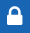 